Algemene informatie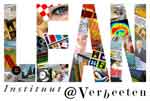 Het draaiboek geeft de algemene strekking en een beknopte uitleg van de verschillende dagen weer. Inhoudelijke en gedetailleerde beschrijven worden weergegeven onder de desbetreffende slides. De hoofdtrainer is verantwoordelijk voor het (tijdig) uitnodigen van gastsprekers/gemba. De laatste versies van slides, draaiboeken, filmpjes en overig materiaal zijn te vinden op Onedrive. Aanvullingen/aanpassingen in de ‘Onedrive’-versies verwerken, zodat we ‘dubbele’ versies voorkomen.  Voorbereiding module 6 (door de trainer zelf): Organiseren van de lunch + locatie.Agenda’s deelnemers (laten) reserveren. Toesturen via e-mail; paper: Innovatie door specialisatie en toewijding. Meenemen voor module 6 (wordt klaar gezet):Koekjes/chips voor cursisten (frisdrank als module in combinatie met andere module op 1 dag is)Boekje met slides module 6Pig game standaardisatie5-S cijferspel  werkplek op ordeEventueel meenemen door trainer zelf Draaiboek module 6Lijst van deelnemersLean etui voorzien van materiaal: o.a. pointer, schaar, plakband, stiften, post-it’s.Ter plekke nodig: Openen Onedrive voor slides 1 A0-flip over Muziek voor afspelen tijdens binnenkomst/pauze/sommige opdrachtenDoelstellingen module 6:Ik kan als leider zorgen dat processen gaan stromen.Ik moet daarvoor eerst de variatie reduceren d.m.v. standaardisatie. Ik weet hoe ik als leidinggevende afwijkingen zichtbaar kan maken. Programma module 6:TijdOnderdeelDoelProcedureWie Benodigdheden12.30-12.45VoorbereidingZaal gereed maken Flip-over klaarzetten: Koffie en thee verzorgenHT + CT12.45-13.00Binnenkomst deelnemersWelkom hetenWow-factor: muziek bij binnenkomst en eerste rondje koffie/thee verzorgenHTMuziek, koffie en thee13.00-13.15Programma + VoorstellenAlgemeen- en dagprogramma zijn duidelijk en voorstelronde(s) cursisten.Uitleggen algemeen programma en dagprogrammaReconnectHT13.15-13:30Energizer: Bal gameReconnect met het procesdenken van de ochtend + energie in de groep verhogenStart en eindigt bij dezelfde persoonMag de bal niet aan je buurman/ buurvrouw gevenBal moet 5x hetzelfde proces doorlopen2 personen mogen de bal niet tegelijkertijd aanraken/ vasthoudenDe bal moet langs elke persoonHT1 bal13.30-13.50Standaardisatie: Pig game  Verschillende vormen van standaardisatie ervarenDeelnemers tekenen in 3 rondes een varken, steeds met een ander soort standaard en ervaren het effect hiervanCTPig Game13.50-14.20Standaardisatie: Theorie Introduceren van de kwaliteitspiramide en verschillende vormen van standaardisatieBespreken van de theorieCT14.20-15.00Standaardisatie: Reflectie Deelnemers reflecteren op standaardisatie binnen hun afdeling, hun rol hierin en bepalen mogelijk acties.Deelnemers verdeling zich over verschillende groepen en brengen de mate van standaardisatie in kaart. 1 deelnemer reflecteert en geeft Tip/Top’sCT2 flipovers, stiften15.00-15.155S: cijferspelDeelnemers laten de 5 stappen van 5s laten ervaren.Deelnemers doorlopen in 5 rondes de 5 stappen van 5S. Hiervoor krijgen ze 20 seconde per ronde om alle cijfers van 1 t/m 49 weg te strepen. De trainer introduceert na elke ronde de volgende stap in een 5s trajectCT5S spel15.15-15.305S: Theorie Deelnemers kennen de stappen van 5S en kunnen deze ook uitvoeren.Bespreken van de theorie CTBrown paper, post it’s, casus NG, stiften 15.30-15.455S: reflectieDeelnemers inzicht laten verkrijgen in het instrument 5S, hun rol hierin en de mogelijke uitdaging.Deelnemers delen in een open gesprek hun inzichten. Trainers faciliteren dit gesprek en delen hun ervaringen CT15.45-16.00Visueel management  Deelnemers de kracht van standaardisatie laten inzienBespreken van de theorie HTFlipover A0, stiften16.00-16.20Vormen van visueel management Deelnemers leren de 4 verschillende toepassingen van visueel management kennenBespreken van de theorie  HT16.20-16.40Afsluiting en evaluatieVerbeterinput ophalen en de ochtend afsluitenIk ga op vakantie en neem mee…. Ophalen bij de deelnemers wat zij meenemen uit deze module. CT